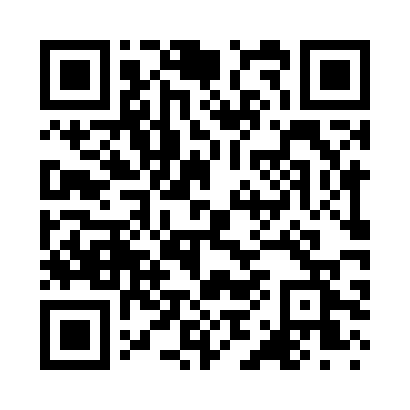 Prayer times for Saia, EstoniaWed 1 May 2024 - Fri 31 May 2024High Latitude Method: Angle Based RulePrayer Calculation Method: Muslim World LeagueAsar Calculation Method: HanafiPrayer times provided by https://www.salahtimes.comDateDayFajrSunriseDhuhrAsrMaghribIsha1Wed3:075:351:276:439:2011:412Thu3:065:331:276:449:2311:413Fri3:055:301:276:459:2511:424Sat3:045:281:276:479:2711:435Sun3:035:251:276:489:2911:446Mon3:025:231:276:499:3211:457Tue3:015:211:276:509:3411:468Wed3:005:181:276:529:3611:479Thu2:595:161:276:539:3811:4810Fri2:585:141:276:549:4011:4911Sat2:575:111:276:559:4311:5012Sun2:565:091:266:579:4511:5113Mon2:555:071:266:589:4711:5214Tue2:545:051:266:599:4911:5315Wed2:535:031:267:009:5111:5416Thu2:535:011:277:019:5311:5417Fri2:524:591:277:039:5511:5518Sat2:514:571:277:049:5711:5619Sun2:504:551:277:059:5911:5720Mon2:494:531:277:0610:0111:5821Tue2:494:511:277:0710:0311:5922Wed2:484:491:277:0810:0512:0023Thu2:474:471:277:0910:0712:0124Fri2:474:461:277:1010:0912:0225Sat2:464:441:277:1110:1112:0226Sun2:464:421:277:1210:1312:0327Mon2:454:411:277:1310:1512:0428Tue2:444:391:277:1410:1612:0529Wed2:444:381:287:1510:1812:0630Thu2:434:371:287:1610:2012:0631Fri2:434:351:287:1610:2112:07